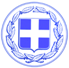                             Κως, 26 Οκτωβρίου 2015Δ Ε Λ Τ Ι Ο     Τ Υ Π Ο ΥΤο Πρόγραμμα των έργων και των παρεμβάσεων στην πόλη της Κω και στα χωριά για την εβδομάδα που έρχεται.Την προηγούμενη εβδομάδα, με τις μεγάλες βροχοπτώσεις, το σύνολο των συνεργείων του δήμου μας έδωσε μάχη για να αντιμετωπίσουμε με τον καλύτερο τρόπο τις επιπτώσεις από τα δυσμενή καιρικά φαινόμενα. Ταυτόχρονα φάνηκε και η ποιότητα της καλής προετοιμασίας για τη θωράκιση του νησιού μας.Αξίζουν πραγματικά συγχαρητήρια σε όλους τους εργαζόμενους. Ο στόχος μας είναι ένας: κάθε μέρα καλύτερα.Στη μάχη αυτή θέλουμε συμπαραστάτες τους πολίτες.Την εβδομάδα, από Δευτέρα 26-10-2015 ως Παρασκευή 30-10-2015 προγραμματίζεται να εκτελεστούν οι παρακάτω εργασίες ανά Δημοτική Κοινότητα:Δημοτική Κοινότητα Κω Πλακόστρωση  πεζοδρομίου οδού Εμμανουήλ Παπά (συνεχιζόμενο) Τοποθέτηση πλακών πεζοδρομίων στην οδό Σκ. Ζερβού (συνεχιζόμενο)Κατασκευή δικτύου ομβρίων στην οδό Μανδηλαρά (συνεχιζόμενο)Αποκαταστάσεις ζημιών οδών, λόγω έντονης βροχόπτωσης (πλησίον ρεμάτων)Μεταφορά - τοποθέτηση ξύλινων ντουλαπιών - πάγκων στο εργαστήριο φυσικών επιστημών (πρώην σχολείο Ευαγγελίστριας)Τακτοποίηση αρχείου στο κτίριο της Αλεξάντερ φάσιον Βελτίωση πρόσβασης ΑΜΕΑ από τον δημοτικό χώρο στάθμευσης (Γρηγορίου Ε’)  στην Κάζα Ρομάνα Δημοτική  Κοινότητα  ΑσφενδιούΚαθαρισμός πάρκου (δίπλα από καφετέρια VILAGIO)Κλάδευση δέντρων στο ΖηπάριΑποκομιδή ογκωδών αντικειμένων στο ορεινό ΑσφενδιούΚαθαρισμός ρεμάτων (αποψίλωση ρέματος δίπλα στην καφετέρια BARCODE).Δημοτική  Κοινότητα  Πυλίου Καθαρισμός ρεμάτων (μεταφορά φθαρτών υλικών)Καθαρισμός ρεμάτων (ρέμα δίπλα από οικία κου Θ. Χατζηδαυίδ)Επίστρωση νέου χώρου στάθμευσης με 3Α Αποψίλωση δρόμου από Λίμνη προς  ΈνωσηΑσφαλτόστρωση δρόμου από Αγ. Μαρίνα προς ΑμανιούΕορτασμός επετείου 28ης Οκτωβρίου 1940  (προετοιμασία, διαγράμμιση κεντρικού δρόμου Αγ. Γεωργίου)Δημοτική Κοινότητα ΑντιμάχειαςΑγροτική οδοποιίαΑποψίλωση ερεισμάτων στην ευρύτερη περιοχή των Αγίων Αποστόλων & της Αγίας ΤριάδαςΔημοτική Κοινότητα Καρδάμαινας Εορτασμός επετείου 28ης Οκτωβρίου 1940  (προετοιμασία, σημαιοστολισμός)  Κλάδευση  στον δρόμο προς το Μοναστήρι των Αγ. Αναργύρων .Κλάδευση στην περιοχή «Κεπέχης».Δημοτική Κοινότητα ΚεφάλουΚαθαρισμοί ποταμώνΑγροτική οδοποιίαΧρωματισμός αγροτικού ιατρείου              ΕΡΓΑΣΙΕΣ  ΥΠΗΡΕΣΙΑ ΠΕΡΙΒΑΛΛΟΝΤΟΣ ΚΛΑΔΕΜΑ & ΚΑΘΑΡΙΣΜΟΣ ΠΛΑΤΑΝΙΩΝ ΚΑΙ ΑΡΜΥΡΙΚΙΩΝ ΣΤΗΝ Β. ΓΕΩΡΓΙΟΥ ΑΦΑΙΡΕΣΗ ΧΩΜΑΤΟΣ  ΚΑΙ ΑΛΛΑΓΗ ΑΡΔΕΥΤΙΚΩΝ ΚΑΙ ΓΕΜΙΣΜΑ ΜΕ ΚΗΠΟΧΩΜΑ ΜΕ ΤΑΥΤΟΧΡΟΝΗ ΦΥΤΕΥΣΗ ΣΤΡΟΓΓΥΛΩΝ ΠΑΡΤΕΡΙΩΝ ΣΤΗΝ ΒΑΣΙΛΕΩΣ ΓΕΩΡΓΙΟΥ ΤΟΠΟΘΕΤΗΣΗ ΓΚΑΖΟΝ ΣΤΑ ΠΑΡΤΕΡΙΑ  Β. ΓΕΩΡΓΙΟΥ ΔΙΑΝΟΙΞΗ  ΑΡΔΕΥΤΙΚΟΥ  ΣΤΟ ΣΚΕΙΝΤΜΠΟΡΝΤ  ΚΛΑΔΕΜΑ  ΠΛΑΤΑΝΙΩΝ   ΣΤΗΝ   ΙΠΠΟΚΡΑΤΟΥΣ ΚΑΙ ΚΑΘΑΡΙΣΜΟΣ ΠΑΡΤΕΡΙΩΝ ΠΟΔΗΛΑΤΟΔΡΟΜΟΥ ΓΕΜΙΣΜΑ ΜΕ ΧΩΜΑ ΠΑΡΤΕΡΙΩΝ Β.ΠΑΥΛΟΥ ΤΟΠΟΘΕΤΗΣΗ ΓΚΑΖΟΝ ΚΑΙ ΑΛΟΗΣ ΣΤΗΝ ΚΕΑΣ ΠΑΡΚΟ ΞΕΝΙΑ ΚΑΘΑΡΙΣΜΑ ΚΛΑΔΕΜΑ ΚΑΙ ΚΑΘΑΡΙΣΜΟΣ ΑΓ .ΝΙΚΟΛΑΟ 